Dennis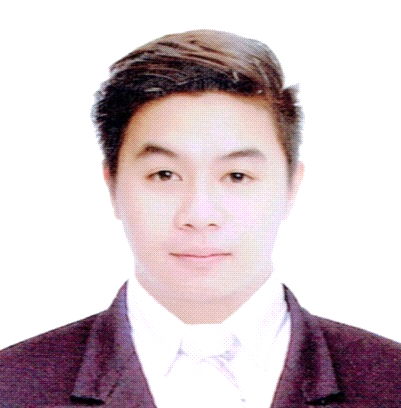 Dennis.372866@2freemail.com 				Career Objectives:	A reliable, numerate, and enthusiastic employee seeking a job to utilize my brilliant education where I can able to transmit my Hospitality knowledge and my warehouse management skills and abilities.Personal Information:	Birthday	: 	December 07, 1993	Religion	:	Roman Catholic		Sex	: 	Male	Height	: 	5’7		Civil Status	: 	Single	Weight	: 	190lbs.	Citizenship	: 	FilipinoEducational Background:Associate of Hotel and Restaurant Management	Centro Escolar UniversityMalolos, Bulacan (2013 – 2015)Bachelor of Science Tourism ManagementCentro Escolar UniversityMalolos, Bulacan (2011 – 2013)Work Experience:Brummanah Lebanese Restaurant and CaféArabic Cook/ Line CookMarch 12, 2017 – August 10, 2017Nova Sweets and Café Br of Aljeel CapJuice MakerDecember 20, 2016 – March 12, 2017	Nestle Philippines	Warehouse Assistant	December 19, 2014 – November 25, 2016Shakey's Pizza Parlor (Philippines)Restaurant Staff (Kitchen)February 01, 2014 – November 15, 2014Job Description:(WAREHOUSE DUTIES)	Picking and packing products.Receiving, moving, checking, and storing incoming goods.Checking and inspecting goods received and ensuring they are of accurate quantity, type, and acceptable quality.Packaging and labeling products before they are dispatched.Selecting space for storage and arranging for good to be placed in the designated areas.Making sure that all inventory processes are completed on the same day.Labeling goods that have arrived at the warehouse.Accurately updating all data into computer and manual recording systems.;(RESTAURANT DUTIES)Preparation and cooking of pizza, salad, and sandwich according to standard.Creating juice blends according to customer and restaurant specifications.Ensuring product quality must be served to all guest.Responsible to minimize the spoilages and waste. We communicate to the food server to suggest the nearly product expiration.Hospitality service; responds to customer’s need and tries to exceed expectations always.Effective Communication skills.Special Award:	“Best in Bar Station”Seminars Attended:Leadership and Management SeminarPersonality Development programFood Safety and Sanitation SeminarBalloon Twisting SeminarQualities and Skills:Oriented and good in quantitative skills.Has good orientation on business and management process.Can work with minimum supervision.Can perform task efficiently, fast, and complete.Punctual and with excellent attendance record.Can prioritize, time management and organizational skills.Have a positive attitude, detail, and customer oriented with good multitasking and organizational ability.Responsive and manages time efficiently.Have customer-oriented and sales oriented mind-set. Excellent Communication Skills – Written and Verbal.Excellent customer service skills.
Programming Languages;Basic Background/Knowledge: Visual BasicSoftware: Application: Computer Literate Software Operated, Microsoft Word, Excel and Power Point.Languages: Tagalog and EnglishCharacter References:* Available upon request.I HEREBY CERTIFY that the above information are true and correct to the best of my knowledge and beliefs.